Ústecký kraj – krajský úřad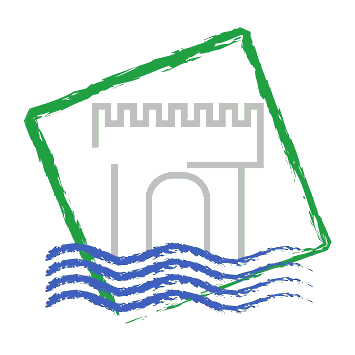 Cestovní zprávaze služební zahraniční cestyDatum cesty:17. 5. – 24. 5. 2015Název, cíl a důvod cesty:Langfang, Peking (Čínská lidová republika) – pracovní jednání Asociace guvernérů provincií Čínské lidové republiky a představitelů regionů zemí střední a východní EvropyHarmonogram cesty:Neděle 17. 5. 201508:00	odjezd J. Zimové z Ústí nad Labem na letiště 09:00 	příjezd do Chomutova, vyzvednutí J. Vaňhové     10:30 	příjezd na letiště12:55               odlet z Prahy do Moskvy (let č. SU2013) 16:25	přílet do Moskvy21:35		odlet z Moskvy do Pekingu (let č. SU0204)Pondělí 18. 5. 201509:50	přílet do Pekingu10:45	odjezd do Langfangu12:45		příjezd do Langfangu, ubytování, příprava na jednání 13:30		odjezd do místa jednání14:00 	první pracovní jednání Asociace guvernérů provincií ČLR a představitelů zemí střední a východní Evropy17:30 	banket dávaný předsedou strany Zhou Benshun a guvernérem provincie Hebei Zhang Qingwei20:00	ukončení banketu a návrat na hotelÚterý 19. 5. 201509:00	společný odjezd delegací na Mezinárodní ekonomický a obchodní veletrh 15:00	odjezd českých delegací do Pekingu17:00	příjezd do Pekingu, ubytování Středa 20. 5. 201509:00	jednání s prezidentem Smíšené česko čínské komory vzájemné spolupráce J. Tvrdíkem 13:00	bilaterální jednání (China – CEEC Meeting for Matching Projects)  18:00 	recepce na Velvyslanectví ČR v PekinguČtvrtek 21. 5. 201514:00	individuální jednání delegace Ústeckého kraje a podnikatelů s vedoucí ekonomické sekce Velvyslanectví ČR v Pekingu o obchodních příležitostech Ústeckého kraje a přítomných podnikatelů v Pekingu a Číně obecně17:00	konec individuálních jednání 18:00	příchod na hotelPátek 22. 5. 201509:00	individuální jednání 11:00	jednání s prof. Liang Li, profesorkou na School of Foreign Languages, Hebei University of Science and Technology stran exchange programu studentů zdravotní školy z Chomutova Sobota 23. 5. 201508:30	odjezd na Velkou čínskou zeď                         (delegace doprovázena zástupci Smíšené česko čínské komory vzájemné spolupráce)11:00	návštěva Velké čínské zdi – Badaling15:00 	prohlídka Zakázaného města18:00 	návrat na hotelNeděle 24. 5. 201508:00	odubytování na hotelu 08:30 	odjezd z hotelu na letiště    09:30 	příjezd na letiště11:40               odlet z Pekingu do Moskvy (let č. SU0205) 14:45	přílet do Moskvy18:05		odlet z Moskvy do Pekingu (let č. SU2016)19:50	přílet do Prahy21:30	odjezd do Chomutova 22:30 	            příjezd do Ústí nad Labem    Průběh a výsledky cesty:V létě roku 2014 byla u příležitosti konání Local Leaders Meeting, založena Asociace guvernérů provincií Čínské lidové republiky a představitelů regionů zemí střední a východní Evropy. Ústecký kraj byl jedním ze zakladatelů Asociace. Ústecký kraj byl k účasti pozván oběma prezidenty Asociace, guvernérem provincie Hebei Zhang Qingwei a hejtmanem Moravskoslezského kraje Miroslavem Novákem. Jednání se uskutečnilo v městě Langfang, v provincii Hebei. Cílem tohoto pracovního setkání byla diskuze nad dalším směřováním Asocie, nastavení systému spolupráce, dohoda nad hlavními směry spolupráce a příprava dalšího Loacal Leaders Meeting, který se bude konat v roce 2016 v městě Tangshan v provincii Hebei. Ve stejném období se také konal Mezinárodní ekonomický a obchodní veletrh pořádaný provincií Hebei, ve spolupráci s Ministerstvem obchodu ČLR a jeho organizace byla provázaná právě s jednáním Asociace. Jedním z hlavních panelů tohoto ekonomického fóra byl tak panel „Spolupráce ČLR a zemí střední a východní Evropy (CEE)“. Tohoto veletrhu se účastnily největší čínské soukromé i státní firmy, univerzity a výzkumná centra. Speciálním panelem, do kterého jsou přizváni podnikatelé, kteří budou součástí krajských delegací, je panel: „The China – CEE Enterprise Cooperation Promotion and Business Matching“, byl zaměřen na vytváření nových průmyslových vazeb a podnikatelských příležitostí mezi firmami v ČLR a CEE. Panelu předsedal guvernér provincie Hebei a předseda představenstva Bank of China.Spolucestující:Jana VaňhováNáklady na cestu hrazeny z:KŘZpracoval:Ing. Jitka Zimová, oddělení vnějších a zahraničních vztahů, odbor kancelář hejtmanaDatum:28. 5. 2015